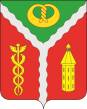 АДМИНИСТРАЦИЯГОРОДСКОГО ПОСЕЛЕНИЯ ГОРОД КАЛАЧКАЛАЧЕЕВСКОГО МУНИЦИПАЛЬНОГО РАЙОНАВОРОНЕЖСКОЙ ОБЛАСТИПОСТАНОВЛЕНИЕот «16» декабря 2020 года № 544г. КалачО мерах по обеспечению пожарной безопасностив осенне-зимний период 2020–2021 годов	В соответствии с Федеральным законом Российской Федерации от 06.10.2003 №131-ФЗ «Об общих принципах организации местного самоуправления в Российской Федерации», Федеральным законом Российской Федерации от 21.12.1994 № 69-ФЗ «О пожарной безопасности», в целях профилактики возникновения пожаров в осенне-зимний период 2020-2021 гг. на территории городского поселения город Калач, администрация городского поселения город Калач постановляет: 1. Утвердить План мероприятий по обеспечению пожарной безопасности в осенне-зимний период 2020-2021 годов на территории городского поселения город Калач, согласно приложению №1.2. На территории городского поселения в осенне-зимний период 2020-2021 гг. запретить:2.1. На землях общего пользования разводить костры, а также сжигать мусор, траву, листву и иные отходы, материалы или изделия.2.2. Использовать противопожарные расстояния между зданиями, сооружениями и строениями для складирования материалов, мусора, травы и иных отходов, оборудования и тары, строительства (размещения) зданий и сооружений, в том числе временных, для разведения костров, приготовления пищи с применением открытого огня (мангалов, жаровен и др.) и сжигания отходов и тары.2.3. На территориях общего пользования устраивать свалки горючих отходов.2.4. Осуществлять стоянку автотранспорта на крышках колодцев пожарных гидрантов.Утвердить состав патрульно-маневренной группы, согласно приложению №2. Рекомендовать руководителям учреждений, организаций и предприятий всех форм собственности, расположенных на территории городского поселения:4.1. Утвердить инструкции о мерах пожарной безопасности в соответствии с установленными требованиями, с учетом специфики взрывопожароопасных и пожароопасных помещений в зданиях и сооружениях.4.2. Доводить информацию по правилам пожарной безопасности на собраниях трудовых коллективов.4.3. Обеспечить наличие огнетушителей, соблюдение сроков их перезарядки, освидетельствования и своевременной замены, указанных в паспорте огнетушителя; хранение огнетушителей осуществлять в соответствии с требованиями инструкции по эксплуатации.4.4. На видном месте разместить телефоны экстренных служб.4.5. Запретить курение вне мест, специально отведенных для курения и обозначенных знаком "Место курения» в соответствии с законодательством Российской Федерации.4.6. Запретить пользоваться неисправными электроприборами и оставлять по окончании рабочего времени не обесточенными электроустановки и бытовые электроприборы в помещениях, где нет дежурного персонала, за исключением дежурного освещения, систем противопожарной защиты, а также других электроустановок и электротехнических приборов, если это обусловлено их функциональным назначением и (или) предусмотрено требованиями инструкции по эксплуатации.4.7. Обеспечить очистку территории предприятия и прилегающей к нему территории, в том числе в пределах противопожарных расстояний между объектами защиты, от горючих отходов, мусора, тары и сухой растительности.На мероприятиях с массовым пребыванием людей применять электрические гирлянды и иллюминацию, имеющие соответствующие сертификаты соответствия. При обнаружении неисправности в иллюминации или гирляндах (нагрев и повреждение изоляции проводов, искрение и др.) иллюминации или гирлянды немедленно обесточиваются.Утвердить памятку для населения по мерам пожарной безопасности в зимний период, согласно приложению №3 и разместить ее на официальном портале администрации городского поселения город Калач в телекоммуникационной сети Интернет.Опубликовать настоящее постановление в официальном периодическом издании «Вестник муниципальных правовых актов городского поселения город калач Калачеевского муниципального района Воронежской области», а также разместить на официальном сайте администрации городского поселения город Калач в телекоммуникационной сети Интернет.Настоящее постановление вступает в силу со дня подписания и распространяет свое действие на правоотношения, возникшие с 20 ноября 2020 года.Контроль за исполнением настоящего постановления возложить на заместителя главы администрации городского поселения горд Калач Лисова А.В.Приложение №1к постановлению администрациигородского поселения город Калачот «16» декабря 2020 г. № 544Планмероприятий по обеспечению пожарной безопасности в осенне-зимний период 2020-2021 годов на территории городского поселения город КалачПриложение №2к постановлению администрациигородского поселения город Калачот «16» декабря 2020 г. № 544Состав патрульно - маневренной группыПриложение №3к постановлению администрациигородского поселения город Калач		от «16» декабря 2020 № 544Памятканаселению по правилам пожарной безопасности в осенне-зимний периодСогласно статистическим данным наибольшее число пожаров в осенне-зимний период происходит в жилом секторе, и причиной этому является человеческий фактор.С наступлением холодов и увеличением продолжительности темного времени суток существенно возрастает нагрузка на электросеть, и как следствие, риски возникновения бытовых пожаров в жилых домах, дачных строениях, гаражах.Основными причинами пожаров в осенне-зимний период является аварийный режим работы электросети, пользование неисправными электроприборами, неосторожное обращение с огнем, небрежность при курении, нарушение требований пожарной безопасности при проведении огневых работ. В целях недопущения возникновения пожаров, предотвращения травмирования и гибели людей, уничтожения имущества и других негативных последствий пожаров, необходимо знать и неукоснительно выполнять требования пожарной безопасности:1. Перед началом отопительного сезона необходимо провести проверку и ремонт дымоходов.2. Отремонтируйте электропроводку, неисправные выключатели, розетки.3. Отопительные электрические приборы, плиты содержите в исправном состоянии, на безопасном расстоянии от штор и мебели на несгораемых подставках. 4. Не включайте в одну розетку несколько электроприборов повышенной мощности, это приводит к перегрузке в электросети. 5. Не применяйте самодельные электронагревательные приборы.6. Перед уходом из дома проверяйте выключение газового и электрического оборудования. 7. Курите на балконе или на улице. 8. Родителям дошколят важно постоянно держать их в поле зрения. Не оставляйте детей без надзора даже на короткое время. Дети, оставленные без присмотра взрослых, начинают знакомиться с окружающими предметами, стремятся подражать взрослым (играют в приготовление пищи, растапливают печь, разгребают угли в очагах, зажигают свечи, разжигают костер), что и приводит к возникновению пожара, первой жертвой которого становятся они сами.Не оставляйте спички и зажигалки в местах, доступных для детей. Разъясняйте детям, что огонь - не игрушка. Помните! Дети допускают шалость с огнем только из-за беспечности взрослых.9. Не эксплуатируйте электронагревательные приборы (утюги, электроплитки, чайники и др.), не имеющие устройств тепловой защиты, а также при отсутствии или неисправности терморегуляторов, предусмотренных конструкцией10. С осторожностью используйте источники огня с открытым пламенем.11. Не оставляйте на длительное время без присмотра включенные в сеть зарядные устройства (аккумуляторы и др.) в жилом помещении, в гараже, в автомобиле.12. При парковке автомобилей не перекрывайте проезд спецтехнике к дому, к подъезду, к пожарным гидрантам, не используйте для стоянки автомобилей крышки колодцев.При обнаружении пожара или признаков горения в здании, помещении (задымление, запах гари, повышение температуры воздуха и др.) необходимо:- немедленно сообщить об этом по телефону в пожарную охрану с указанием адреса, места возникновения пожара, а также фамилии сообщающего информацию по телефону 01, 112, (8 47363) 2-25-46;- принять меры по эвакуации людей, а при условии отсутствия угрозы жизни и здоровью людей - меры по тушению пожара в начальной стадии.Правила пожарной безопасности при эксплуатации газового оборудованияИспользование газовой аппаратуры дешево и удобно. Однако эксплуатация газа далеко не безопасна и требует строгого соблюдения специальных правил. Небрежное обращение с газовыми приборами может повлечь за собой пожары и взрывы с тяжкими последствиями.Чтобы избежать беды, необходимо соблюдать основные меры пожарной безопасности:- установка и ремонт газовых приборов должны производиться только специалистами;- исключить доступ малолетних детей к газовой плите;- на ночь, или уходя из дома, перекрывайте кран подачи газа;- не сушите белье над газом;- периодически проветривайте помещение, где установлено газовое оборудование.При эксплуатации газовых приборов запрещается:а) пользоваться неисправными газовыми приборами, а также газовым оборудованием, не прошедшим технического обслуживания в установленном порядке;б) оставлять газовые приборы включенными без присмотра, за исключением газовых приборов, которые могут и (или) должны находиться в круглосуточном режиме работы в соответствии с технической документацией изготовителя. Способы обнаружения утечки газа:Характерный запах, которым обладает газ, становится сильнее вблизи места утечки.При сильной утечке газ вырывается со свистом.Помните: при обнаружении газа в квартире ни в коем случае не включайте и не выключайте электроосвещение и электроприборы, не пользуйтесь открытым огнем. Вам необходимо закрыть краны газопровода, вызвать аварийную службу по телефону «04», или «112» эвакуировать на свежий воздух членов семьи и соседей!Печное отоплениеПечи должны находится в исправном состоянии и безопасны в пожарном отношении.Нужно помнить, что пожар может возникнуть в результате воздействия огня и искр через трещины и щели в кладке печей и дымовых каналов. Поэтому необходимо периодически тщательно осматривать печи и дымовые трубы, при необходимости заделывать трещины, производить ремонт. Отложения сажи удаляют и белят все элементы печи, побелка позволяет своевременно обнаружить трещины и прогары.При эксплуатации печей следует выполнять следующие требования:При эксплуатации печного отопления запрещается:1. Эксплуатировать печи и другие отопительные приборы:-  без противопожарных разделок (отступок) от конструкций из горючих материалов;- на деревянном или другом полу из горючих материалов без предтопочных листов, изготовленных из негорючего материала размером не менее 50 х 70 см.;- при наличии прогаров и повреждений в разделках, наружных поверхностях печи, дымовых трубах, дымовых каналах и предтопочных листах.2. Оставлять без присмотра печи, которые топятся, а также поручать надзор за ними детям;3. Располагать топливо, другие горючие вещества и материалы на предтопочном листе;4. Применять для розжига печей бензин, керосин, дизельное топливо и другие легковоспламеняющиеся и горючие жидкости;Зола и шлак, выгребаемые из топок, должны быть пролиты водой и удалены в специально отведенное открытое безопасное местоДымовые трубы над деревянными крышами должны иметь искроуловители (металлические сетки);Очистку дымоходов от сажи необходимо проводить перед началом отопительного сезона и не реже одного раза в два месяца во время отопительного сезона.В целях соблюдения пожарной безопасности в быту запрещается:а) эксплуатировать электропровода и кабели с видимыми нарушениями изоляции и со следами термического воздействия;б) пользоваться розетками и выключателями с повреждениями;в) пользоваться электрическими приборами (утюгами, электрическими плитками, электрическими чайниками и другими электронагревательными приборами), не имеющими устройств тепловой защиты, а также при отсутствии или неисправности терморегуляторов, предусмотренных их конструкцией;г) использовать нестандартные (самодельные) электрические электронагревательные приборы и удлинители для питания электроприборов, а также использовать некалиброванные плавкие вставки или другие самодельные аппараты защиты от перегрузки и короткого замыкания;д) оставлять без присмотра включенными в электрическую сеть электронагревательные приборы, а также другие бытовые электроприборы, в том числе находящиеся в режиме ожидания, за исключением электроприборов, которые могут и (или) должны находиться в круглосуточном режиме работы в соответствии с технической документацией изготовителя хранить и применять на чердаках, в подвальных помещениях легковоспламеняющиеся и горючие жидкости, порох, взрывчатые вещества, пиротехнические изделия, баллоны с горючими газами и другие пожаровзрывоопасные вещества и материалы.► Правообладатели земельных участков (собственники, землепользователи, землевладельцы и арендаторы земельных участков), расположенных в границах населенных пунктов и на территориях общего пользования вне границ населенных пунктов, и правообладатели территорий ведения гражданами садоводства или огородничества для собственных нужд обязаны производить своевременную уборку мусора, сухой растительности и покос травы.Глава администрациигородского поселения город КалачД.Н. Дудецкий№п/пНаименование мероприятийСрок проведения мероприятийОтветственные исполнителиПримечания 1.Проведение превентивных мероприятий, направленных на исключение возможности возникновения пожаров и ограничение их последствий на территории городского поселенияна протяжении осенне-зимнего периодаЛисов А.В., заместитель главы администрации городского поселения город Калач2.Формирование состава патрульно-маневренной группы и организация патрулирования территории городского поселения по: - выявлению несанкционирован-ных отжигов сухой растительности;- выявлению и пресечению фактов раведения костров, сжиганию растительных и иных отходов на землях общего пользования городского поселения; - проведение профилактических мероприятий среди населения о мерах пожарной безопасности; - ликвидации выявленных природных загораний; - определение по возможности причины возникновения загораний; - установление (выявление) лиц, виновных в совершении административного правонарушения, с дальнейшей передачей информации в надзорные органы;- передача информации в ЕДДС о складывающейся обстановке и запрос дополнительных сил и средств (при необходимости) для тушения загораний. в условиях сухой и ветреной погодыГубина О.В., начальник сектора аппарата администрации городского поселения город Калач3.Проведение обследования жилищно-бытовых условий, соблюдения норм пожарной безопасности в период отопительного сезона 2020-2021 гг. граждан и семей, имеющих несовершеннолетних детей и находящихся в социально-опасном положенииноябрь2020 г.Бубликова Е.В., сотрудник отдела ГОЧС,КУ ВО «Управление социальной защиты населения Калачеевского района» (по согласованию), ОМВД России по Калачеевскому району (по согласованию),Отдел надзорной деятельности и профилактической работы по Калачеевскому району (по согласованию),4.Организация проведения работ по установке автономных пожарных извещателей в семьях группы социального рисканоябрь-декабрь 2020Лисов А.В., Бубликова Е.В.,Рамонское районное отделение Воронежского областного отделения общероссийской общественной организации «ВДПО» (по согласованию)5.Проведение проверки состояния противопожарных полос на хуторах, примыкающих к лесным массивам, проведение работ по их восстановлению ноябрь 2020Бондарев Э.И., директор МКП «Благоустройство»6.Проведение работ по уборке территории городского поселения от несанкционирован-ных свалок, мусора и сухой растительностина протяжении осенне-зимнего периодаМалева Т.В., директор КУ «Управление городского хозяйства»,Бондарев Э.И., директор МКП «Благоустройство» 7.Проведение проверки наличия указателей на системах наружного противопожарного водоснабжения, при необходимости установка новых светоотражающих табличекноябрь 2020Лисов А.В., МП «Районное водоснабжение» (по согласованию)8.Проведение работы по выявлению пустующих заброшенных жилых домов и установлению их собственниковноябрь 2020Крамарева И.С., начальник сектора РГХ и УМС администрации городского поселения9.Проведение информационно-профилактической работы с населением по соблюдению правил пожарной безопасности на сходах граждан, в учебно-консультационных пунктах, путем распространения памяток и листовок, размещения информации в местах массового пребывания и посещения людейна протяжении осенне-зимнего периодаЛисов А.В.,Губина О.В., Бубликова Е.В.10.Проведение рейдов по местам проживания социально незащищенных слоев населения, одиноких инвалидов и пенсионеров преклонного возраста, многодетных семей, граждан группы социального риска, а также граждан, проживающих в домах с печным отоплением.на протяжении отопительного сезона 2020-2021гг.Бубликова Е.В.,ОНД и ПР по Калачеевскому району (по согласованию),КУ ВО «Управление социальной защиты населения Калачеевского района» (по согласованию),сотрудники полиции (по согласованию)11.Проведение проверки и обеспечение проезжего состояния дорог, проездов и подъездов к зданиям, сооружениям, наружным водоисточникам, используемым в целях пожаротушения на протяжении осенне-зимнего периодаЛисов А.В., Малева Т.В.,Бондарев Э.И.12.Обеспечение исправного содержания и своевременного обслуживания и ремонта источников наружного противопожарного водоснабжения. При необходимости утепление ПГ. Своевременная очистка крышек колодцев ПГ от снега и льда. Доступность подъезда пожарной техники и забора воды. на протяжении осенне-зимнего периодаЛисов А.В., Малева Т.В.,Бондарев Э.И.,МП «Районное водоснабжение» (по согласованию)13.Обеспечение бесперебойного уличного освещения с наступлением сумерек и в темное время сутокна протяжении осенне-зимнего периодаБондарев Э.И.Фамилия, имя, отчество члена патрульно-маневренной группыМесто работы, должностьБондарев Сергей Сергеевич – руководитель группыЗаместитель директора МКП «Благоустройство»Кривошлыков Андрей ЮрьевичГлавный эксперт сектора аппарата администрации городского поселения город КалачГубина Ольга ВикторовнаНачальник сектора аппарата администрации городского поселения город КалачДьяков Юрий Алексеевич техник по вождению автомобиля - завхоз КУ «Управление городского хозяйства»Синельникова Марина Николаевнамастер зеленого хозяйства МКП «Благоустройство»